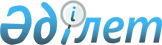 О внесении изменений и дополнения в постановления Правительства Республики Казахстан от 25 августа 1999 года N 1236 и от 15 марта 2006 года N 175Постановление Правительства Республики Казахстан от 6 июня 2006 года N 515



      Правительство Республики Казахстан 

ПОСТАНОВЛЯЕТ

:



      1. Внести в некоторые решения Правительства Республики Казахстан следующие изменения и дополнение:



      1) в 
 постановлении 
 Правительства Республики Казахстан от 25 августа 1999 года N 1236 "О формах документов государственного образца и порядке их выдачи" (САПП Республики Казахстан, 1999 г., N 42, ст. 381):



      в 
 формах 
 документов государственного образца и порядке их выдачи, утвержденных указанным постановлением:



      в пункте 1 слово ", удостоверение" исключить;



      пункт 2 исключить;



      
 пункт 
 16 дополнить словами "и прошедшим государственную аттестацию";



      абзац четвертый пункта 19 исключить;



      2) (


утратил силу - постановлением Правительства РК от 28 декабря 2007 года  


 N 1310 


(вводится в действие со дня первого официального опубликования).






      2. Возобновить действие 
 постановления 
 Правительства Республики Казахстан от 25 августа 1999 года N 1236 "О формах документов государственного образца и порядке их выдачи" (САПП Республики Казахстан, 1999 г., N 42, ст. 381) с 15 апреля 2006 года.




      3. Настоящее постановление вводится в действие со дня подписания и подлежит официальному опубликованию.

         

Премьер-Министр




      Республики Казахстан


					© 2012. РГП на ПХВ «Институт законодательства и правовой информации Республики Казахстан» Министерства юстиции Республики Казахстан
				